Декада правового воспитания

С 20 по 29 марта в школе прошла Декада правового воспитания. В рамках декады проведен ряд мероприятий и классных часов, направленных на правовое воспитание обучающихся школы, на формирование навыков правильного поведения в школе, дома и в общественных местах, на развитие у школьников правовых знаний, качеств личности, важных для развития гражданской позиции. 
В рамках декады были охвачены все обучающиеся школы. Проведены тематические классные часы. Состоялась встреча с инспектором ГИБДД старшим лейтенантом полиции Березиной А.В., где он разъяснила ребятам о безопасности в сети Интернет, недопустимости вступления в группы антиобщественной направленности, безопасности дорожного движения. 
Учитель истории и обществознания провела правовой урок с учащимися 8 – 9 классов "Законопослушный гражданин (хулиганство, вандализм)», на котором разъяснена ст.214 УК РФ, об ответственности за нарушение общественного порядка. 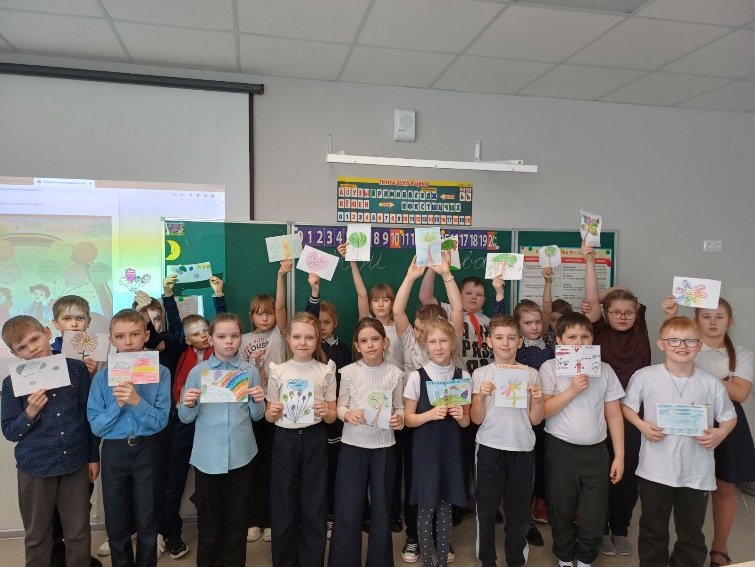 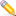 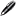 Учащиеся начальных классов узнали и обсудили какие права есть у детей в Российской Федерации. Нарисовали рисунки и выполнили поделки из пластилина на тему: «Мои права и обязанности».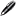 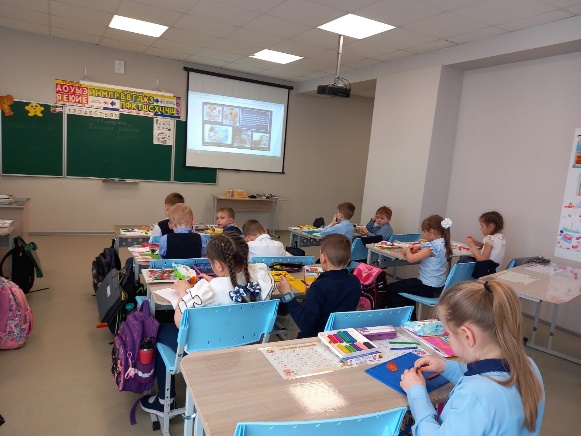 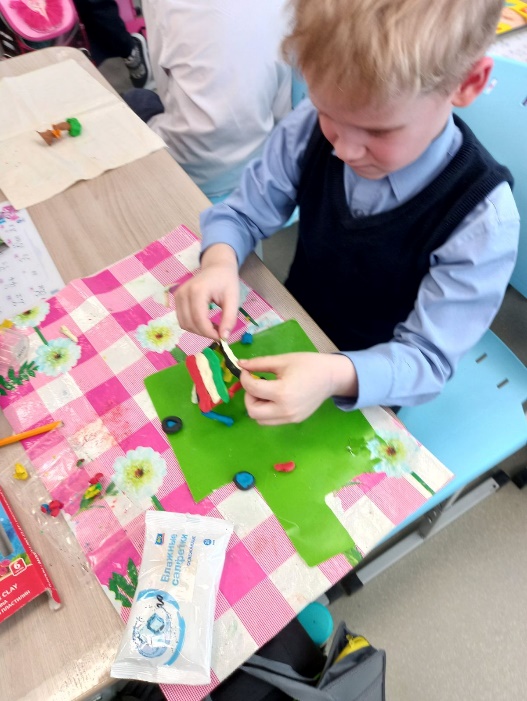 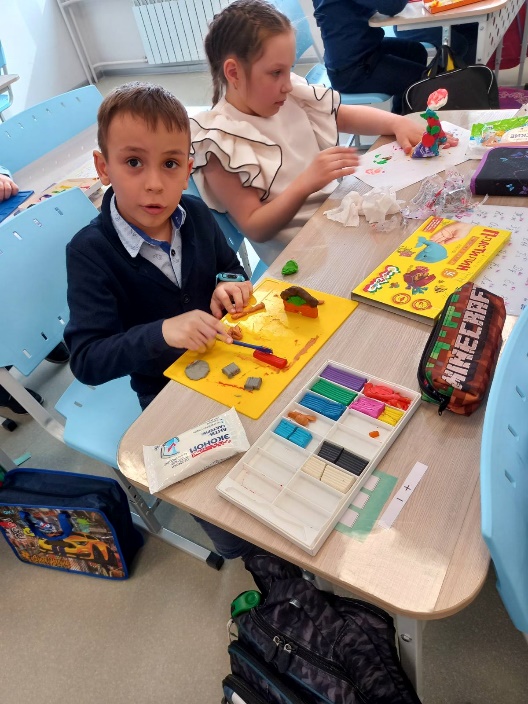 